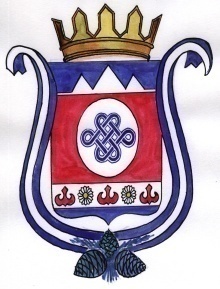            РЕШЕНИЕ                                                                       ЧЕЧИМ       27 января 2023 года                  с. Камлак                            № 30/1Об отмене Решения сессии сельского Совета депутатов муниципального образования Камлакское сельское поселение от 28 октября 2016 года         № 29/1 «Об утверждении Положения о комиссии по контролю за достоверностью сведений о доходах, об имуществе и обязательствах имущественного характера, представляемых депутатами муниципального образования Камлакское сельское поселение»       В соответствии с Федеральным законом от 6 октября 2003 года № 131-ФЗ «Об общих принципах организации местного самоуправления в Российской Федерации», руководствуясь Уставом муниципального образования Камлакское сельское поселение, сельский Совет депутатов муниципального образования Камлакское сельское поселение,РЕШИЛ: 1. Решение сессии сельского Совета депутатов муниципального образования Камлакское сельское поселение от 28 октября 2016 года № 29/1 «Об утверждении Положения о комиссии по контролю за достоверностью сведений о доходах, об имуществе и обязательствах имущественного характера, представляемых депутатами муниципального образования Камлакское сельское поселение», отменить.2. Обнародовать настоящее Решение в соответствии с п.7 ст. 48 Устава муниципального образования Камлакское сельское поселение.Глава МО Камлакское сельское поселение: ______________        С.В. Соколов